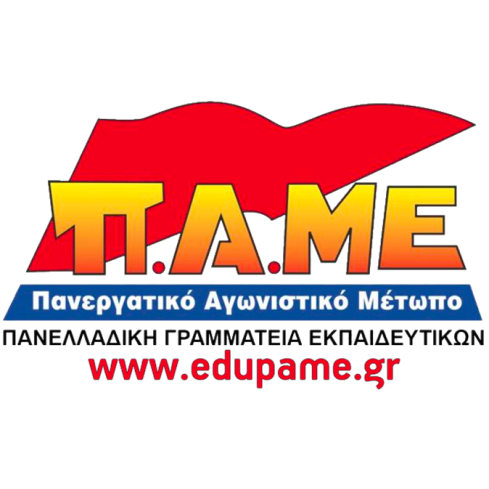 Να σταματήσει τώρα ο εμπαιγμός των μαθητών της Γ’ ΛυκείουΚαταγγέλλουμε την απαράδεκτη στάση του Υπουργείου Παιδείας που εδώ και 20 μέρες, μέσα από διφορούμενες δηλώσεις και διαρροές έχει δημιουργήσει ένα κλίμα αβεβαιότητας, άγχους και πανικού στους μαθητές της Γ΄ Λυκείου και στις οικογένειές τους. Απαιτούμε τώρα το Υπουργείο Παιδείας να μειώσει και να ορίσει την ύλη σε κάθε μάθημα με βάση το πόσο έχει προχωρήσει η δια ζώσης διδασκαλία στα δημόσια σχολεία, λαμβάνοντας σοβαρά υπόψη ότι σε πολλά σχολεία, κυρίως της περιφέρειας, που τα μαθήματα της Γ’ Λυκείου τα διδάσκουν συνάδελφοι αναπληρωτές, άργησαν και να ξεκινήσουν. Είναι το ελάχιστο που μπορεί να κάνει το Υπουργείο για να ανακουφίσει τους μαθητές και τις οικογένειες τους από το άγχος των Πανελλαδικών εξετάσεων. Να εξασφαλιστούν τώρα όλα τα απαραίτητα μέσα σε μαθητές και εκπαιδευτικούς ώστε να συμμετέχουν ισότιμα όλα τα παιδιά στην εξ αποστάσεως εκπαίδευση, με δωρεάν σύνδεση γρήγορου internet και εξασφάλιση Η/Υ ή tablet για τους μαθητές και τους εκπαιδευτικούς που δεν έχουν. Για να μην αποκλειστούν ακόμα περισσότεροι μαθητές, που δεν έχουν την απαραίτητη οικονομική δυνατότητα, από την ισότιμη συμμετοχή στις πανελλαδικές εξετάσεις.Να πάρει όλα τα απαραίτητα μέτρα ώστε με το που ανοίξουν τα σχολεία να ενισχυθούν οι μαθητές της Γ΄ Λυκείου με όλους τους τρόπους (π.χ. ενισχυτική και πρόσθετη διδακτική στήριξη για τους μαθητές που δε πάνε φροντιστήρια κλπ) ώστε να μπορέσουν να δώσουν εξετάσεις σε ένα εύλογο χρονικό διάστημα.Να μην δοθούν φέτος ενδοσχολικές, προαγωγικές εξετάσεις στις υπόλοιπες τάξεις λόγω των συνθηκών. Να γίνεται η προαγωγή των μαθητών μας με τους βαθμούς τριμήνων/τετραμήνων.Να αποκλείσει με καθαρό τρόπο το ενδεχόμενο μεταφοράς των Πανελλαδικών εξετάσεων το Σεπτέμβρη. Μένουμε όρθιοι, δίπλα στους μαθητές μας με όλα τα μέσα!Αθήνα, 5 Απρίλη 2020